CITY OF KINGSTON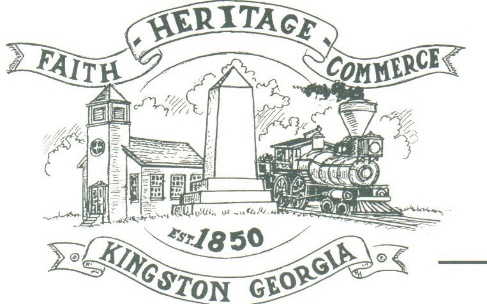 30 West Main St., Kingston, GA 30145COUNCIL MEETING – CITY HALLMarch 14, 2022 – 6:00 p.m.The meeting began at 6:0 p.m. in attendance was council members, Louise Young-Harris, Michael McFarland, Payton Silvers, Allen Cochran, Mayor Elbert Wise, and Chief TJ Sosebee. Attorney Brandon Bowen and Sweitzer Engineering Representative Trent Lard was in attendance. There were five attendees. The meeting began with Louise Young-Harris leading the invocation. The Pledge of Allegiance followed.SIGN IN PERMISSION TO SPEAK  No one signed in APPROVAL OF PREVIOUS MINUTESLouise Young-Harris made a motion to approve previous minutes, Michael McFarland seconded the motion. Motion was carried unanimously.APPROVAL OF AGENDA Louise Young-Harris made a motion to approve the agenda. Michael McFarland seconded the motion. Motion was carried unanimously. DDA UPDATECharlie Pecchio stated there will be a community downtown tree removal clean up on March 22, 2022. Brent Bagby needs to be replaced on the DDA.APPROVAL TO SELL AND REPLACE DODGE CHARGER IN POLICE DEPARTMENTLouise Young-Harris made a motion to sell and replace the Dodge charger with a $40,000 cap on the vehicle cost. Payton Silvers seconded the motion. Motion was carried unanimously.APPROVAL TO ADOPT BY RESOLUTION THE 2021 HAZARD MITIGATION PLAN UPDATEPayton Silvers made a motion to adopt by resolution the 2021 Hazard Mitigation Plan update.  Michael McFarland seconded the motion.  Motion was carried unanimously.1ST READING OF THE AMENDMENT CHANGES TO ZONING ORDINANCES AND LAND USE MAPReading of the changes to zoning ordinances. Post public hearing for next council meeting for the 2nd reading and approval.  APPROVAL TO PURCHASE BENCHES AND NEEDED ANCHORING EQUIPMENT FOR DOWNTOWNLouise Young-Harris made a motion to approve the purchase 10 of the Park warehouse, Cambridge bench in charcoal. Payton Silvers seconded the motion. Motion was carried unanimously.APPROVAL TO INCLUDE VETERAN’S DAY IN HOLIDAY SCHEDULE CLOSINGSPayton Silvers made a motion to approve Veteran’s Day in Holiday closings. Louise Young-Harris seconded the motion. Motion was carried unanimously.APPROVE RAILROAD STREET WELL BUILDING REPLACEMENTLouise Young-Harris made a motion to for Sweitzer Engineering to begin the well house building replacement. Michael McFarland seconded the motion. Motion was carried unanimously.APPROVE TO PURCHASE BACKHOELouise Young-Harris made a motion to purchase backhoe. Payton Silvers seconded the motion. Motion was carried unanimously.COUNCIL COMMENTSLouise Young-Harris congratulated Payton Silvers for passing EMT classADJOURNMENTPayton Silvers made a motion to adjourn at 7:07 p.m. Louise Young-Harris seconded the motion. Motion was carried unanimously._____________________________                                   ________________________   Mayor Elbert “Chuck” Wise, Jr.					Kelly L. Ensley, City Clerk                                                   